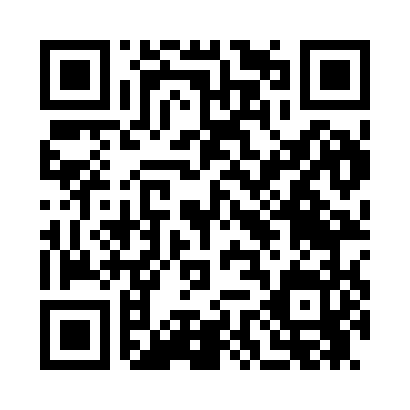 Prayer times for Onawa Junction, Iowa, USAMon 1 Jul 2024 - Wed 31 Jul 2024High Latitude Method: Angle Based RulePrayer Calculation Method: Islamic Society of North AmericaAsar Calculation Method: ShafiPrayer times provided by https://www.salahtimes.comDateDayFajrSunriseDhuhrAsrMaghribIsha1Mon4:035:481:265:309:0410:502Tue4:035:491:265:309:0410:493Wed4:045:491:275:319:0410:494Thu4:055:501:275:319:0310:485Fri4:065:511:275:319:0310:476Sat4:075:511:275:319:0310:477Sun4:085:521:275:319:0210:468Mon4:095:531:275:319:0210:459Tue4:105:531:285:319:0110:4510Wed4:115:541:285:319:0110:4411Thu4:125:551:285:319:0010:4312Fri4:145:561:285:319:0010:4213Sat4:155:571:285:318:5910:4114Sun4:165:571:285:318:5910:4015Mon4:175:581:285:308:5810:3916Tue4:195:591:285:308:5710:3817Wed4:206:001:285:308:5710:3618Thu4:216:011:295:308:5610:3519Fri4:236:021:295:308:5510:3420Sat4:246:031:295:308:5410:3321Sun4:256:041:295:298:5310:3122Mon4:276:051:295:298:5210:3023Tue4:286:051:295:298:5210:2924Wed4:296:061:295:298:5110:2725Thu4:316:071:295:288:5010:2626Fri4:326:081:295:288:4910:2427Sat4:346:091:295:288:4810:2328Sun4:356:101:295:278:4710:2129Mon4:376:111:295:278:4510:2030Tue4:386:121:295:278:4410:1831Wed4:406:131:295:268:4310:17